RS:  Readiness Standard	SS:  Supporting Standards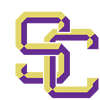 Teacher:  Mrs. SiscoGrade:  See belowTeacher:  Mrs. SiscoGrade:  See belowFor the Week of:  Sept. 9th2013-2014For the Week of:  Sept. 9th2013-2014MondayTuesdayWednesdayThursdayFridaySubject:  8th ScienceTEKS:  :  8.2c, 8.3(b,c,d), 8.4aRS.: 8.5 a,bSS:        Isotopes, ions, and trends.TEKS:   :  8.2c, 8.3(b,c,d), 8.4a     RS.:  8.5 a,bSS:        Review atomic structureTEKS:   :  8.2c, 8.3(b,c,d), 8.4a     RS.:   8.5 a,bSS:        Test on Atomic StructureTEKS:  :  8.2c, 8.3(b,c,d), 8.4a :  8.2b,8.4aRS.:   8.5 a,b,c    SS:  Reteach if needed.Understand need to categorize.  Determine the trends on the PT about how the first 18 are categorized.TEKS:  8.2b,8.4aRS.:  8.5 b,cSS:        Understand need to categorize.  Determine the trends on the PT about how the first 18 are categorizedSubject:  7th ScienceTEKS:  : 7.5a 7.1a, 7.2c, 7.4aRS.:       SS:        Microscope Test and Continuation of Equations(Adapted because observations and Microscope review took additional time)TEKS:    7.5a 7.1a, 7.2c, 7.4aRS.:       SS:        ReviewTEKS:  7.5a 7.1a, 7.2c, 7.4aRS.:       SS:        TEST on Photosynthesis and VocabularyTEKS:  7.5a,b   7.1a, 7.2c, 7.4aRS.:       SS:  7.5c What happens to the trash?Compost TubesTEKS:   7.5a,b   7.1a, 7.2c, 7.4a     RS.:       SS:  7.5c What happens to the trash?Compost TubesSubject:  6th ScienceTEKS:  6.1a, 6.2 (a,c,d,e), 6.4a      RS.:  6.6a,bSS:       Correct use of equipment.Cont. to calculate Density including measuring volume traditionally and with water displacement.TEKS:  6.1a, 6.2 (a,c,d,e), 6.4a      RS.:  6.6a,b      SS:       Candy Bar Density LabTEKS:  6.1a, 6.2 (a,c,d,e), 6.4a      RS.:  6.6a,bSS:       Candy Bar Density LabTEKS:  6.1a, 6.2 (a,c,d,e), 6.4a      RS.:  6.6a,b      SS:       Review on Physical ProperiesTEKS:  6.1a, 6.2 (a,c,d,e), 6.4a      RS.:   6.6a,b     SS:       Test on Physical Properties and Classifying ElementsSubject:  7th RoboticsTEKS:       RS.:       SS:       Basic BuildingTEKS:       RS.:       SS:       Basic BuildingTEKS:       RS.:       SS:       Basic BuildingTEKS:       RS.:       SS:       Basic BuildingTEKS:       RS.:       SS:       Basic BuildingSubject:  6th HealthTEKS:  1b,f,gRS.:       SS:       Four Parts of Physical FitnessTEKS:  1b,f,g      RS.:       SS:       Benefits of ExerciseTEKS:  1b,f,gRS.:       SS:       Seeing a doctor and testing your fitnessTEKS:  1b,f,gRS.:       SS:       Choosing Activities and GoalsTEKS:  1b,f,gRS.:       SS:       Freq., Int., and TimeHeart Rate Recovery Time